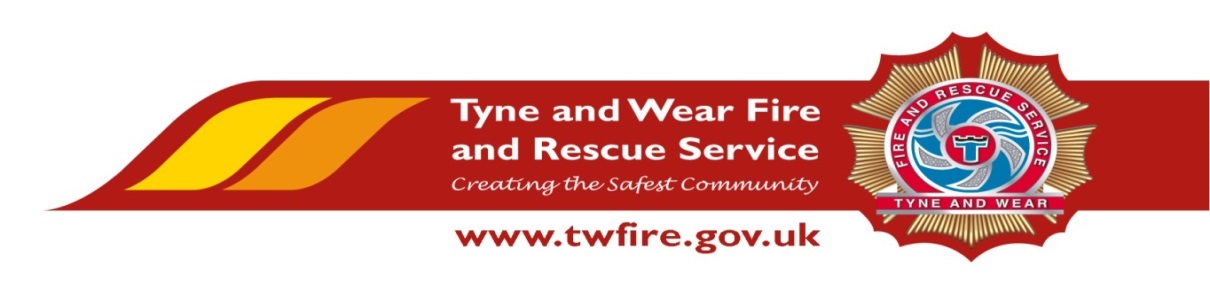          Community Engagement Team Member                              	       Part Time 18.5 hours per week                                         £18,070 - £20,138 (pro rata)We have an exciting opportunity for a talented and experienced Community Engagement Team Member.  This role will involve the creation of positive and effective links with partners in order to support diverse community groups.  The successful candidate will be required provide referrals for Home Fire Risk Assessments and support in the development of policy and initiatives to promote community safety.  
Required Skills/Experience:  Experience of working and communicating with a wide variety of diverse community groups.Knowledge of the work of the Fire Service, and partner agencies.Experience of developing training packages and delivering to a variety of audiences.Proven experience of handling sensitive data in accordance with data protection principles.The ability to deliver advice both theoretically and practically.You are advised that before applying, it is important that you have discussed your intention to apply with your Head of Department, who will consider suitability and endorsement.  Where the Head of Department is in a temporary appointment, the relevant Area Manager is required to consider endorsement.  Closing Date: Monday 30 April 2018.Interviews: Week Commencing Monday 7 May 2018.We positively welcome applications from all individuals within the community particularly those who are from under-represented groups. Working towards equality and diversity for the community we serve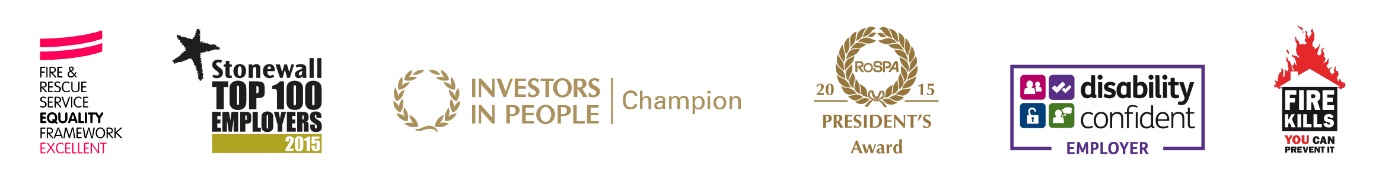 